Почтовый ящик №4К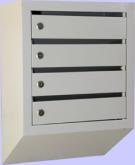 Вертикальная секция на 4 почтовых ящика. Скошенное дно.Изготовлены из листовой стали 0,6 мм. Предусмотрено крепление к стене.высота 	514 см	ширина 386 см	глубина 206 см 1699руб.Почтовый ящик №4П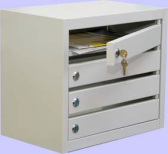 Вертикальная секция на 4 почтовых ящика. Задняя стенка отсутствует.Изготовлены из листовой стали 0,6 мм. Предусмотрено крепление к стене.высота 	 400 см	ширина 400 смглубина230 см вес 7 кг1354руб.Почтовый ящик №6П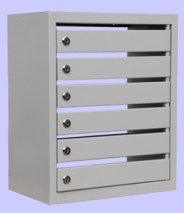 Вертикальная секция на 6 почтовых ящиков. Задняя стенка отсутствует.Изготовлены из листовой стали 0,6 мм. Предусмотрено крепление к стене.высота 	  472 смширина 400 смглубина 230 смвес 7 кг1750руб.Почтовый ящик №8П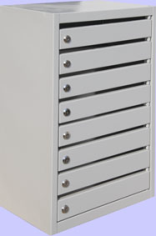 Вертикальная секция на 8 почтовых ящиков. Задняя стенка отсутствует.Изготовлены из листовой стали 0,6 мм. Предусмотрено крепление к стене.высота 	 6150 смширина  400 смглубина 230 см вес95 кг2390руб.Почтовый ящик №4АВ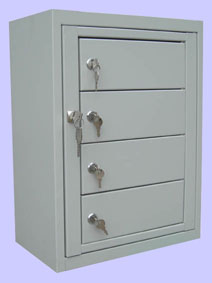 Противовандальный почтовый ящик. Выкладка корреспонденции осуществляется через общую дверь. Вертикальная секция на 4 почтовых ящика.Предусмотрено крепление к стене.высота 	5350 смширина 400 см	 глубина 240 смвес 10 кг2740руб.Почтовый ящик №5К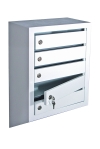 Вертикальная секция на 5 почтовых ящиков. Скошенное дно.Изготовлены из листовой стали 0,6 мм. Предусмотрено крепление к стене.высота 	  604 смширина  386 смглубина 206 смвес 7 кг2000руб.Почтовый ящик №6K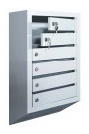 Вертикальная секция на 6 почтовых ящиков.Изготовлены из листовой стали 0,6 мм. Предусмотрено крепление к стене.высота 	  694 смширина  386 см глубина  206 смвес 8 кг2280руб.Почтовый ящик №7K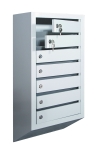 Вертикальная секция на 7 почтовых ящиков.Изготовлены из листовой стали 0,6 мм. Предусмотрено крепление к стене.высота 	 784 смширина 386 см	 глубина  206 смвес 7 кг2720руб.Почтовый ящик №8K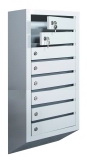 Вертикальная секция на 8 почтовых ящиков.Изготовлены из листовой стали 0,6 мм. Предусмотрено крепление к стене.высота 	  874 смширина 386 см	 глубина  206 смвес15 кг2968руб.Почтовый ящик №5П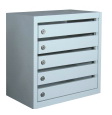 Вертикальная секция на 5 почтовых ящиков. Задняя стенка отсутствует.Изготовлены из листовой стали 0,6 мм. Предусмотрено крепление к стене.высота 	  420 смширина 400 см	 глубина  230 смвес7 кг1567руб.Почтовый ящик №7П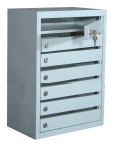 Вертикальная секция на 7 почтовых ящиков. Задняя стенка отсутствует.Изготовлены из листовой стали 0,6 мм. Предусмотрено крепление к стене.высота 	  543 смширина 400 см	 глубина 230 см вес8,5 кг2050руб.